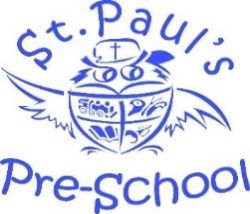 Please complete as fully as possible and return to nurseryChild’s full name:GenderGenderName known as:Date of Birth:Date of Birth:Religion:Church of Baptism:Church of Baptism:Position of child in family (Eg 2nd of 3)Ethnicity of child:Ethnicity of child:Please list any known allergies or medical conditions your child may havePlease list any food or drink that your child may not haveIs your child currently on any other waiting list with another nursery?Is your child currently on any other waiting list with another nursery?Is your child currently on any other waiting list with another nursery?Is your child currently on any other waiting list with another nursery?Is your child currently on any other waiting list with another nursery?Is your child currently on any other waiting list with another nursery?Parental informationParental informationParental informationParental informationParental informationParental informationParental informationRelationship to child1 - 1 - 1 - 2 - 2 - 2 - NameAddressPostcodeHome telephoneWork telephoneMobile numberDoes this parent have parental responsibilityDoes the child live with this parent?If the child does not live with the parent, do they have legal access to the child?If the child does not live with the parent, do they have legal access to the child?Who will normally collect your child from pre-school?Please list in order of priority who to contact in the event of accident/sickness whilst your child is at pre-school and provide alternative contact info belowPlease list in order of priority who to contact in the event of accident/sickness whilst your child is at pre-school and provide alternative contact info belowPlease list in order of priority who to contact in the event of accident/sickness whilst your child is at pre-school and provide alternative contact info below1 –  2 –  3 –  4 –  1 –  2 –  3 –  4 –  1 –  2 –  3 –  4 –  1 –  2 –  3 –  4 –  Emergency contacts in the event of accident / sicknessEmergency contacts in the event of accident / sicknessEmergency contacts in the event of accident / sicknessEmergency contacts in the event of accident / sicknessEmergency contacts in the event of accident / sicknessEmergency contacts in the event of accident / sicknessEmergency contacts in the event of accident / sicknessAlternative contact 1Alternative contact 1Alternative contact 1Alternative contact 1Alternative contact 2 Alternative contact 2 Full name Relationship to childAddressHome telephoneWork telephoneMobile numberDoctorDoctorDoctorDoctorDentistDentistName of practiceAddressPostcodeTelephoneChild’s health visitor’s name/telephoneChild’s health visitor’s name/telephoneName and workplace of any other person your child is currently working withName and workplace of any other person your child is currently working withAny additional information about your child you want us to knowAny additional information about your child you want us to knowMedical consentBy signing this form, I hereby consent to my child being given medical attention in the event of a medical emergencyBy signing this form, I hereby consent to my child being given medical attention in the event of a medical emergencyBy signing this form, I hereby consent to my child being given medical attention in the event of a medical emergencyBy signing this form, I hereby consent to my child being given medical attention in the event of a medical emergencyBy signing this form, I hereby consent to my child being given medical attention in the event of a medical emergencyBy signing this form, I hereby consent to my child being given medical attention in the event of a medical emergencySigned:Date:Date:Relationship to child: